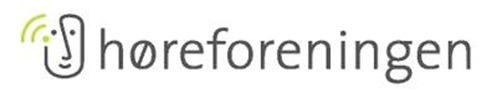 Billund LokalafdelingONSDAG DEN 2. NOVEMBER INVITERER VI PÅ EN BUSTUR TIL PHONAK I MIDDELFART MELLEM 13.30 OG 15.30.Så lykkedes det Billund Høreforening at få en aftale i stand til et besøg hos Phonak,Østre Hougvej 42, 5500 Middelfart. Vi havde en aftale med dem tilbage i maj 2021, men Corona gjorde at Phonak måtte udskyde flere besøg.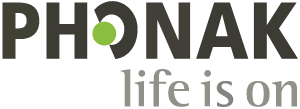 Bussen starter ved Lidl, Glentevej 3, Grindsted kl.  12.00, derefter ved Hejnsvig Kirke Kl. 12.15 og sidste opsamling er Vorbasse Sognehus kl. 12.25 hvorefter turen går til Phonak i Middelfart hvor vil skal være kl.  13.30.De 2 timer hos Phonak bliver fortællinger om høreapparatfirmaet, rundvisning, kaffe og der er tid til spørgsmål.Kl. 15.30 kører vi videre ned omkring Gals Klint og naturparken Hindsgavl Dyrehave, og på hjemturen over den gamle Lillebæltsbro og ad andre veje til Bække kro, hvor der kl.  17.00 serveres andesteg som til mortensaften, samt en kop kaffe. Andestegen er med hvide og brunede kartofler, lækker andesovs,hjemmelavet rødkål, æbler, svesker, sødt, surt og franske kartofler.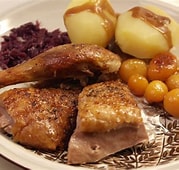 Turen koster kr.  250,- inkl bus, kaffe hos Phonak og and på Bække kro.Drikkevarer på kroen er for egen regning.DER ER KUN FÅ PLADSER TILBAGEYderligere oplysninger ved Karin og Kristian på tlf.  3012 8351Jer som er tilmeldt, må gerne indbetale kr.  250,- på mobil nr.  3012 8351(Karin Hansen) eller overføre kr. 250,-.  Til konto.    6233   0750103618.Vi håber det bliver en god eftermiddagstur.  